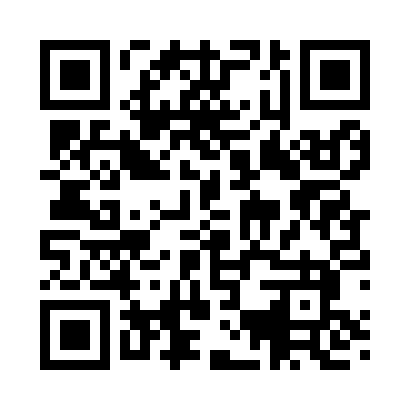 Prayer times for Whitecloud, Missouri, USAMon 1 Jul 2024 - Wed 31 Jul 2024High Latitude Method: Angle Based RulePrayer Calculation Method: Islamic Society of North AmericaAsar Calculation Method: ShafiPrayer times provided by https://www.salahtimes.comDateDayFajrSunriseDhuhrAsrMaghribIsha1Mon4:175:541:245:228:5310:302Tue4:175:551:245:238:5310:303Wed4:185:551:245:238:5310:304Thu4:195:561:245:238:5210:295Fri4:205:561:245:238:5210:296Sat4:215:571:255:238:5210:287Sun4:215:581:255:238:5110:288Mon4:225:581:255:238:5110:279Tue4:235:591:255:238:5110:2610Wed4:246:001:255:238:5010:2611Thu4:256:001:255:238:5010:2512Fri4:266:011:255:238:4910:2413Sat4:276:021:255:238:4910:2314Sun4:286:031:265:238:4810:2215Mon4:296:031:265:238:4810:2116Tue4:316:041:265:238:4710:2017Wed4:326:051:265:238:4610:1918Thu4:336:061:265:238:4610:1819Fri4:346:071:265:238:4510:1720Sat4:356:071:265:238:4410:1621Sun4:366:081:265:228:4410:1522Mon4:386:091:265:228:4310:1423Tue4:396:101:265:228:4210:1324Wed4:406:111:265:228:4110:1125Thu4:416:121:265:228:4010:1026Fri4:436:131:265:218:3910:0927Sat4:446:141:265:218:3810:0828Sun4:456:141:265:218:3710:0629Mon4:466:151:265:218:3610:0530Tue4:486:161:265:208:3510:0431Wed4:496:171:265:208:3410:02